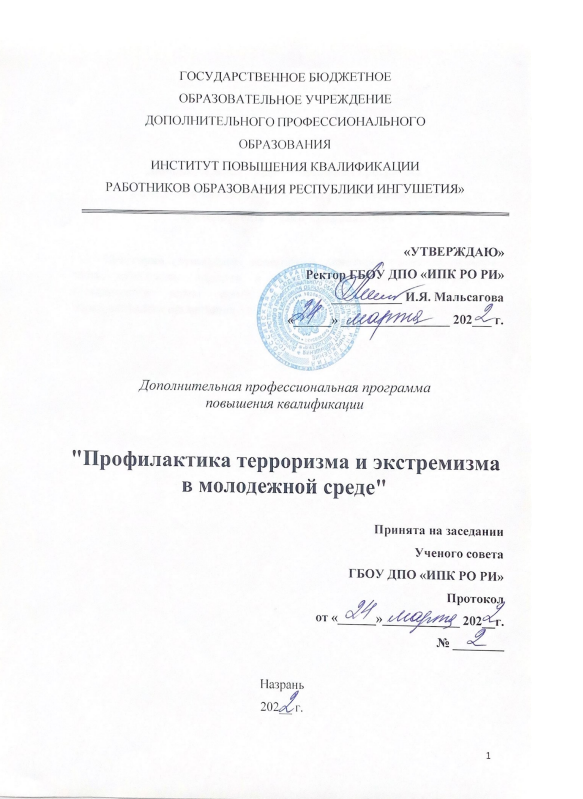 ПОЯСНИТЕЛЬНАЯ ЗАПИСКАВ современном мире проблема распространения идеологии экстремизма и терроризма признается как в России, так и за рубежом, актуальной и значимой. Наиболее рельефно данная проблема проявляется в молодежной среде, где громкие преступления молодых экстремистов вызывают широкий общественный резонанс. В настоящее время среди подрастающего поколения большую популярность имеют расистские и ксенофобские лозунги и идеи. Практическая реализация подобных экстремистских воззрений может привести к совершению уголовно – наказуемых деяний, причиняющих физический вред и моральные страдания многим людям. Исходя из этого, овладение педагогами – психологами системы общего образования навыками в области профилактики и противодействия экстремизму в молодежной среде позволит сформировать у учащихся стойкое негативное отношение к экстремизму и позволит предотвратить вовлечение подрастающего поколения в различные организации и сообщества экстремисткой направленности. Цель программы.  Дополнительная профессиональная программа курсов повышения квалификации по теме «Профилактика терроризма и экстремизма в молодежной среде» (для педагогов – психологов системы общего образования) имеет цель сформировать у слушателей профессиональной компетенции по выявлению экстремистских проявлений среди учащихся в учреждениях системы общего образования и реализации мер по профилактике экстремизма в образовательной организации. Ожидаемые результаты: слушатели, освоившие программу, должнызнать:понятие, сущность и виды экстремизма;отличие экстремизма от терроризма;содержание основных экстремистских идеологий и концепций;этимологию и истинный смысл отдельных экстремистских лозунгов и материалов, наиболее распространенных в молодежной среде;о формах практической реализации экстремистских идей и воззрений;о признаках проявления экстремизма в молодежной среде;о способах реагирования уполномоченных законом органов исполнительной власти за правонарушения экстремистской направленности;о мерах и видах ответственности за совершение противоправных деяний экстремистской направленности;о видах правоохранительных органов, уполномоченных осуществлять противодействие экстремизму и основных направлениях их работы.уметь:вести работу по профилактике и терроризма и экстремизма в рамках образовательного процесса;выявлять признаки экстремистских проявлений в молодежной среде;разрабатывать учебный материал и план по профилактике экстремизма в молодежной среде;совершенствовать и развивать свои знания в области противодействия и профилактики экстремизма.         Программа повышения квалификации педагогов-психологов предусматривает промежуточное и итоговое тестирование слушателей.УЧЕБНЫЙ ПЛАН дополнительной профессиональной программы курсов повышения квалификации«Профилактика терроризма и экстремизма в молодежной среде»УЧЕБНО – ТЕМАТИЧЕСКИЙ ПЛАНСОДЕРЖАНИЕ ПРОГРАММЫМодуль 1. Государственная политика в сфере противодействия экстремизму и терроризму.Тема 1.1 Государственные органы исполнительной власти, уполномоченные осуществлять противодействие экстремизму, их виды, специфика и компетенция. Тема 1.2. Основные принципы и направления противодействия экстремистской деятельности. Современная нормативно-правовая база противодействия терроризму в Российской Федерации. Общественная безопасность как часть национальной безопасности Российской Федерации.Тема 1.3. Основные формы и способы реагирования уполномоченных законом государственных органов исполнительной власти на правонарушения экстремистской направленности. Понятие и функции исполнительной власти.Модуль 2. Экстремизм и терроризм как общественно опасные явления.Тема 2.1. Сущность современного терроризма, идеология, типология и его крайняя общественная опасность. Основные понятия идеологии экстремизма и терроризма в образовательной среде. Виды экстремистских идеологий как концептуальных основ идеологии терроризма. Причины и факторы современного терроризма. Особенности идеологического влияния террористических сообществ на личность человекаТема 2.2. Интернет – экстремизм и его особенности. Интернет как сфера распространения идеологии терроризма. Законодательное противодействие распространению террористических материалов в Интернете. Деятельность по ограничению доступа обучающихся к противоправной информации в информационно-телекоммуникационных сетях. Тема 2.3. Правонарушения экстремистской направленности. Виды, особенности, формы ответственности. Ответственность, предусмотренная Кодексом Российской Федерации об административных правонарушениях за правонарушения экстремистской направленности. Ответственность, предусмотренная Уголовным кодексом Российской Федерации за преступления экстремистской направленности.  Модуль 3. Промежуточное тестирование слушателей курсов повышения квалификации.Модуль 4. Система профилактики экстремистских проявлений среди несовершеннолетних в воспитательной работе образовательного учреждения.Тема 4.1. Патриотическое воспитание и дополнительное образование как средство защиты подрастающего поколения от идеологии терроризма и экстремизма. Воспитание патриотизма как фактор профилактики и противодействия распространению идеологии терроризма. Формирование духовно-нравственных качеств у обучающихся. Методические основы организации учебных занятий по проблеме экстремизма и терроризма. Методика проведения учебных занятий в контексте профилактики распространения идеологии экстремизма и терроризма среди молодежи. Тема 4.2. Организация работы по предупреждению экстремистских проявлений на основе межконфессиональных и межэтнических противоречий.Тема 4.3. Инновационные технологии воспитательной деятельности в школе.Тема 4.4. Роль средств массовой информации в профилактике терроризма.Модуль 5. Психологическое сопровождение адаптации личности в поликультурном обществе как технология профилактики деструктивных форм поведения.Тема 5.1. Виктимность как фактор возникновения экстремизма в молодёжной среде современной России.Тема 5.2. Эффективная коммуникация.Тема 5.3. Технологии социальных манипуляций и методы противодействияТема 5.4. Методы и методики изучения особенностей отношений молодежи к проблеме терроризма.Модуль 6. Итоговое тестирование слушателей курсов повышения квалификации.СПИСОК ЛИТЕРАТУРЫНормативно – правовое обеспечение программы курсов повышения квалификацииКонституция Российской Федерации от 12. 12. 1993 г. (в ред. от 21.07.2014 г. № 11 – ФКЗ// СПС «Консультант Плюс»;Федеральный закон от 25 июля 2002 г. N 114 – ФЗ «О противодействии экстремистской деятельности» (в ред. 23.11.2015 г. № 314 – ФЗ // СПС «Консультант Плюс»;Федеральный закон от 06.03.2006 г. № 35 – ФЗ «О противодействии терроризму» (в ред. 6.07.2016 г. № 374 – ФЗ) // СПС «Консультант Плюс»;Федеральный закон 28. 12. 2010 г. № 390 – ФЗ «О безопасности» (в ред. от 05. 10. 2015 г. № 285 – ФЗ // СПС «Консультант Плюс».Список основной литературыАнтонян Ю.М., Белокуров Г.И., Боковиков А.К. Природа этнорелигиозного терроризма / Под ред. Ю.М. Антоняна. ─ М., 2008. Беляев Г. Ю. Молодежный неонацизм как вызов теории и практике общественного воспитания в контексте государственной безопасности России//Молодежный экстремизм: истоки, предупреждение, профилактика: материалы международной научно-практической конференции в 2 ч. ─ М.: НОУ ВПО «МПСУ»; Воронеж: МОДЭК, 2014. Бойко А., Ушаков С. Компьютерная форма терроризма и ее легализация [Электронный ресурс] – Режим доступа: http://www.crime-research.org/library/kiber1.htmБочарникова И.С., Зубова О.Г. Оценка эффективности противодействия молодежному экстремизму: на примере анализа региональных программ // Государственный советник. ─ 2013. ─ № 4.Бутгер М. Электронный терроризм угроза XXI века [Электронный ресурс] – Режим доступа: http://www.crime-research.org/library/kiber.htmГаджиев Д.М. Религиозно-политический экстремизм: проблемы и некоторые решения // Криминология: вчера, сегодня, завтра. ─ 2011. ─ № 23.Голубев В. Кибертерроризм как новая форма терроризма [Электронный ресурс] – Режим доступа: http://www.crime-research.org/library/Gol_tem3.htmЗенков А.Р. Политико-религиозный экстремизм как глобальная угроза для современной России // Власть. ─ 2013. ─ № 9.Ткаченко В.В., Ткаченко С.В. Российский терроризм. Проблемы уголовной ответственности. ─ М.: ИНФРА-М, 2014.Трубицина Л.В. Профилактика нарушений социализации детей и подростков // Педагогика. ─  2014. ─ № 3.№п/пНаименование темыВсегочасовВ том числеВ том числеВ том числеФорма контроля№п/пНаименование темыВсегочасовЛекц.Практ.Самост.работаФорма контроляГосударственная политика в сфере противодействия экстремизму и терроризму44Экстремизм и терроризм как общественно опасные явления55Система профилактики экстремистских проявлений среди несовершеннолетних в воспитательной работе образовательного учреждения66Психологическое сопровождение адаптации личности в поликультурном обществе как технология профилактики деструктивных форм поведения77Итоговое тестирование 22тестированиеИтого Итого 24222№п/пНаименование темыВсегоВ том числе В том числе В том числе Форма контроля №п/пНаименование темычасовЛекц.Практ.Самост.работаФорма контроля Государственная политика в сфере противодействия экстремизму и терроризму441.1Государственные органы исполнительной власти, уполномоченные осуществлять противодействие экстремизму, их виды, специфика и компетенция 221.2Основные принципы и направления противодействия экстремистской деятельности22Экстремизм и терроризм как общественно опасные явления552.1Сущность современного терроризма, идеология, типология и его крайняя общественная опасность112.2Интернет – экстремизм и его особенности222.3Правонарушения экстремистской направленности (виды, особенности, формы ответственности)224Система профилактики экстремистских проявлений среди несовершеннолетних в воспитательной работе образовательного учреждения664.1Патриотическое воспитание и дополнительное образование как средство защиты подрастающего поколения от идеологии терроризма и экстремизма124.2Организация работы по предупреждению экстремистских проявлений на основе межконфессиональных и межэтнических противоречий224.3Инновационные технологии воспитательной деятельности в школе224.4Роль средств массовой информации в профилактике терроризма115Психологическое сопровождение адаптации личности в поликультурном обществе как технология профилактики деструктивных форм поведения775.1Виктимность как фактор возникновения экстремизма в молодёжной среде современной России115.2Эффективная коммуникация. Технологии социальных манипуляций и методы противодействия225.4Методы и методики изучения особенностей отношений молодежи к проблеме терроризма226.Итоговое тестирование22тестированиеИтого Итого 24222